                                                          УКРАЇНА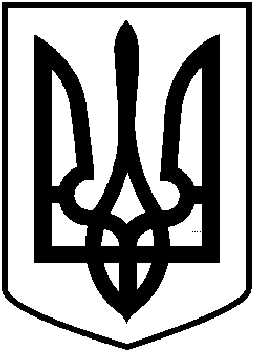                                     ЧОРТКІВСЬКА  МІСЬКА  РАДАП’ЯТДЕСЯТ П’ЯТА СЕСІЯ СЬОМОГО СКЛИКАННЯРІШЕННЯвід 21 березня  2019 року                                                              № 1431м. ЧортківПро  внесення  змін до рішення міської ради від 12 грудня 2017 № 891 «Про затвердження Програми  розвитку  культури в м. Чорткові на 2018-2020 роки     З метою самореалізації творців сучасного кулінарного мистецтва, підвищення туристичного потенціалу міста, відповідно до клопотання  Колошиць В.В. від 06 березня 2019 року, керуючись пунктом 22 частини 1 статті 26 Закону України «Про місцеве самоврядування в Україні», міська радаВИРІШИЛА: 1.Внести зміни в додаток 1 «Основні заходи щодо виконання Програми»  Програми розвитку культури в м. Чорткові на  2018-2020 роки, доповнивши їх наступним  переліком:                1.1 участь у міжнародному конкурсі з піци в м. Парма (Італія)  у квітні  місяці 2019 року, передбачивши обсяг фінансування  в  сумі 15 000 грн.                1.2 проведення  міського фестивалю  «Піца-фест Чортків»  у червні місяці 2019 року , передбачивши обсяг фінансування  в  сумі 100 000 грн.        2.Фінансовому управлінню міської ради забезпечити фінансування Програми в межах коштів, передбачених бюджетом міста.         3.Копію рішення направити у фінансове управління  та   управління культури , релігії та туризму  міської ради.         4. Контроль за виконанням даного рішення покласти на заступника міського   голови з питань діяльності виконавчих органів міської ради Тимофія Р.М. та постійну комісію міської ради з гуманітарних питань та соціального захисту громадян.   Міський голова                                                             Володимир  ШМАТЬКО